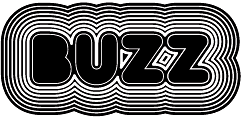 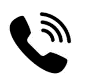                                                                 Εξυπηρέτηση Πελατών
                                                                                               +30 2104409222
                                                                                                 Δευ-Παρ 09.00 – 17.00Σε περίπτωση που δε μείνατε ικανοποιημένοι με την αγορά σας, μπορείτε να προχωρήσετε σε Επιστροφή Χρημάτων ενός ή περισσοτέρων ειδών της παραγγελίας . Οι επιστροφές χρημάτων γίνονται δεκτές εντός 30 ημερολογιακών ημερών από την ημερομηνία της αποστολής της παραγγελίας, με δεδομένο ότι συμμορφώνονται με την Πολιτική Επιστροφών μας.παρακαλούμε συμπληρώστε παρακάτω τα στοιχεία του λογαριασμού που επιθυμείτε να γίνει η επιστροφή των χρημάτων σας. Στην περίπτωση που η πληρωμής της αρχικής σας παραγγελίας έχει γίνει μέσω κάρτας, δεν χρειάζεται να συμπληρώστε αυτά τα στοιχεία.IBAN: ……………………………………………………………………………………………………………………………………………………….
Τράπεζα:………………………………..…… Ονοματεπώνυμο δικαιούχου:…………………..………………………………..….Αν επιθυμείτε αλλαγή σε μέγεθος, στον ίδιο κωδικό είδους, θα επικοινωνήσουμε μαζί σας όταν παραλάβουμε το πακέτο της επιστροφής σας ώστε να κάνουμε δέσμευση του νέου μεγέθους προς αποστολή. 
Το κόστος της επιστροφής είναι 2,99€, ποσό το οποίο θα αφαιρεθεί από το ποσό προς επιστροφή , ενώ αν έχετε επιλέξει αλλαγή μεγέθους ,το ποσό των 3 € θα εξοφληθεί στην αντικαταβολή της νέας αποστολής .Μπορείτε να βρείτε την αναλυτική πολιτική επιστροφών στο www.buzzsneakers.gr/politiki-epistrofon .Ονοματεπώνυμο:….…………………………………………………….Τηλέφωνο: …………………..…………………………………………….Email:.…………………………………………………………………………Αρ.Παραγγελίας:…..…………………………………………………….Προετοιμάστε το πακέτο σας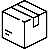 Τοποθετήστε τη φόρμα επιστροφής συμπληρωμένη σε μια κατάλληλη τσάντα/κουτί. Μπορείτε να χρησιμοποιήσετε αυτή που λάβατε από εμάςΕπιστρέψτε το πακέτο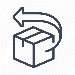 Μεταβείτε σε οποιοδήποτε κατάστημα Speedex και να ζητήσετε την επιστροφή του πακέτου. Η επιστροφή γίνεται με χρέωση παραλήπτη. Εναλλακτικά μπορείτε να επιλέξετε την μεταφορική της επιλογής σας, αναλαμβάνοντας εσείς το κόστος της επιστροφής.Λάβετε την επιστροφή χρημάτων σας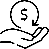 Αν εχετε επιλέξει επιστροφή χρημάτων σημειώστε ότι θα επεξεργαστούμε την επιστροφή και μπορεί να χρειαστει κάποιο χρονικό διάστημα μεχρι η επιστροφή χρημάτων να είναι ορατή στο λογαριασμό σας. 